Publicado en  el 25/09/2014 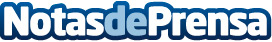 Red Eléctrica acometerá en Baleares nuevas inversiones por más de 100 millones de eurosEl BOE ha publicado el 1 de julio un conjunto de inversiones adicionales a la planificación, aprobadas por el por el Consejo de Ministros el pasado 6 de junio. Entre los proyectos aprobados, se encuentra el nuevo enlace entre Ibiza y Formentera con una inversión de 77,7 millones de euros.Datos de contacto:Nota de prensa publicada en: https://www.notasdeprensa.es/red-electrica-acometera-en-baleares-nuevas_1 Categorias: Otras Industrias http://www.notasdeprensa.es